Русский язык, 4 классТема:  Глагол как часть речи.Цели: развитие коммуникативных навыков, комплексного подхода к изучаемомуматериалу;  актуализация знаний учащихся о глаголе как части речи.Задачи:Образовательные:- совершенствовать умение определять глагол как часть речи;- актуализировать знания учащихся о глаголе как части речи (грамматические признаки   глагола: число, род, время).Коррекционные- формирование умений и навыков учебной (практической и умственной) деятельности;  - развитие познавательных интересов;  - развитие навыков самооценки; Воспитательные:создать условия для формирования:- коммуникативной компетентности: умение организовывать и поддерживать диалог;- социальной компетентности: взаимное сотрудничество;- воспитывать духовно-нравственные качества.Вид урока -  урок повторения и систематизации предметных знаний.Методы работы на уроке – коллективная работа, индивидуальный и фронтальный опрос, самостоятельная работа, беседа.Формы проведения: урок.Средства обучения – учебная доска, индивидуальные карточки.Формы контроля – фронтальный опрос, индивидуальный опрос, самостоятельная работа, работа в парах. Ход урока.Организационный этап (Создание атмосферы комфорта на фоне музыки Э.Грига «Утро»)       Прежде чем начать урок создадим себе хорошее настроение. А хорошее настроение начинается с улыбки:Улыбнись … если дождь за окном не кончается…Улыбнись … если что-то не получается...Улыбнись … и печаль стороною пройдет…Улыбнись …и тогда душа заживет!      Я желаю вам всем добра и хорошего настроения и надеюсь, что наш урок пройдет интересно и увлекательно.- Вы начать урок готовы?Мы начать урок готовы,Будем слушать, рассуждатьИ друг другу помогать.Мы пришли сюда учиться,Не лениться, а трудиться.Работаем старательно,Слушаем внимательно,Смело, четко говорим и тихонечко сидим.- Какой частью речи переполнены ваши высказывания? (Глаголом)- Так о какой части речи мы будем говорить сегодня на уроке?Мы отправляемся в сказочную страну «Глаголию» Тема нашего урока « Глагол как часть речи».А девизом нашего урока будут слова: (читают ученики)«Учись, смекай, активным будь,И к знаниям откроешь путь». - К кому обращены слова? (К нам.)-Какая часть речи слова нам?- Назовите грамматические категории местоимения нам (личное мест., н.ф.- мы, 1-е л., в Д.п., мн.ч., дополнение)- Что такое местоимение?1.Запишем  предложение, сделаем его синтаксический разбор.С малой удачи начинается успех!- Подчеркнуть  грамматическую основу предложения. 2.Сделаем морфологический разбор слов:( с)  малой  (удачи),  успех(2 уч. у доски)(разбор делают два ученика у доски одновременно с синтаксическим разбором, проверяем устно, не записывая в тетрадь) - Какая часть речи называется существительным? Прилагательным?- Как изменяются имена существительные? Прилагательные?Этап постановки цели и задач урокаСегодня мы продолжим изучение раздела «Морфология» и начнёмрасширять свои знания о глаголе.- Постараемся на уроке вспомнить всё, что мы знаем об этой части речи.(Читают ученики)Интересная часть речиВ русском языке живёт.Кто что делает,  расскажет:Чертит, пишет иль поёт.        Вышивает или пашет,        Или забивает гол,       Варит, жарит, моет, чистит –        Всё расскажет нам … ГЛАГОЛ!-Чему будем учиться?(Будем учиться  распознавать глаголы среди других частей речи).- И при этом…(Пополнять свой словарный запас, развивать орфографическую зоркость).- Я определила задачи вот так: умения  выделять глагол среди других частей речи по морфологическим признакам и его значению.  Вы согласны?Начинаем путешествие в страну ГЛАГОЛИЮ.- Путешествуя, мы будем останавливаться на станциях и получать задания. Кто справиться со всеми заданиями, тот заслуженно получит высокий бал.III.   Этап чистописанияСтанция 1 « Каллиграфическая» -Характеристика звука /с/CccвсCyc cнс слс стс счтСнег, заснежить, снежок, подснежник.-При помощи чего образовались однокоренные слова?(Выделить приставку и суффикс).- Из ряда однокоренных слов назвать лишнее слово. Почему?IV.  Этап актуализации знанийСтанция 2  «Орфографическая»-Посмотрите на доску.Б…седа, зап…дный, шел…ст, к…ртоф…льный, п…бедить, с…лдат, п…рог,  …птека, пр…красный, …бычный, св…ркать, м…линовый.-Какие задания можно предложить к этой группе слов?1 вариант  -Запишите имена существительные.2 вариант –Запишите имена прилагательные.-Проверим по цепочке, вставляя букву.-Как определили имена сущ.? Прил.?-Какие слова не вошли в группы?-Почему? Докажите.-Чем они отличаются от других частей речи?(оценить ответы учеников)               -А на какие вопросы мы сегодня должны ответить, чтобы правильно отличать глаголы от других частей речи?На какие вопросы отвечают?Что обозначают?Чем являются в предложении?Какую роль играют  в речи?- Что вы уже знаете о глаголе?V.     Этап изучения новой темыСтанция 3 «Исследовательская» -Как вы думаете, чем мы будем заниматься на этой станции? (Исследовать) Исследовать что? (Глагол).-А поможет нам в этом кластер. Вспомните значение слова кластер.( Кластер- пучок, созвездие, гроздья).(На партах у детей лежат листы со словами)КЛАСТЕРвопросы род вид лицо что обозначаетглагол спряжение число спряжение времянаклонение в предложении является- Возьмите в руки карандаш и обведите все, что мы знаем о глаголе. (Проверка)-С такими понятиями: вид, спряжение, наклонение мы познакомимся позже.- Выберите и запишите вопросы, на которые отвечает глагол.Что?  Что делает? Кому? Что сделал? Что будет делать? Откуда?Задание:  Один ученик у доски выполняет действия, которые называет учитель. Мальчик хлопает(показывает)                 топает(показывает)                 поднимает руку(показывает)                 кивает головой(показывает)                 мечтает                 злитсяЗначит глаголы обозначают не только действие предмета, но и что? ( его состояние.)Станция 4 «Литературная» - Кто знает, от какого слова образовалось слово глагол?       Название «глагол» происходит от старославянского слова «глаголить – говорить».     Одним из значений слова «глагол» в древнерусском языке было «слово», «речь вообще». Именно в этом смысле употребил его А.С .Пушкин в стихотворении «Пророк»: «Глаголом жги сердца людей». А.Пушкин призывал поэтов, обходя моря и земли, глаголом жечь сердца людей.  Раньше говорили: глаголать (говорить), глаголовать (много говорить).        Словом глаго́ль  назвалась и буква Г в славянской и русской азбуке. Герой рассказа И.С. Тургенева учит азбуку: «Аз, буки, веди, глаголь, добро» (Это алфавит)Глаголица – одна из первых славянских азбук. В современном русском языке употребляется слово «разглагольствовать» (туманно рассуждать).Глагол занимает второе место по частоте употребления в речи.- После какой части речи? (Существительного).- А.С.Пушкин нечасто использовал прилагательные и в сказках особенно.-Дети вместе с учителем читают отрывки:Ветер по морю гуляет и кораблик подгоняет. Он бежит себе в волнах на раздутых парусах.Море весело шумит.Судно весело бежит.А царица хохотать.И плечами пожимать,И подмигивать глазами,И прищелкивать перстами,И вертеться подбочась,Гордо в зеркало глядясь.- Выписать глаголы. VI.   Этап закрепления нового материала                                                     Станция 5 «Творческая» Самостоятельная работа Задание.  Работа в парах    Глагол - самая огнедышащая, самая живая часть речи…..-Почему ?На парте лежит листок с текстом.      Чудесен лес зимой! Белый пушистый снег   на ветках деревьев. Смолистые шишки  вершины елей. На сугробах   узоры заячьих и лисьих следов. Вот   через дорогу белка.  - Прочитайте ,внимательно, текст.- Что удивило?- Полностью понятен смысл текста?- Вы согласитесь, что в тексте нет действий, он неживой?«Оживите картину, добавив в каждое предложение действие.(проверка текстов: Чудесен лес зимой! Белый пушистый снег повис на ветках деревьев. Смолистые шишки украшают вершины елей. На сугробах видны узоры заячьих и лисьих следов. Вот бежит через дорогу белка. )-Во втором и третьем предложении подчеркнуть грамматическую основу.- Какова же роль глаголов? (оживляют речь, помогают точно передать смысл)     2) ЗаданиеСоставить из слов белое, покрывало, всю, землю, покрывало, загадку. Отгадку запишите.(Снег)- Что интересного заметили? (два одинаковых слова)- Но чем- то они отличаются? (Частями речи)- Разобрать по членам предложения.Станция  6 «Физкультурная»  (Под музыку Э.Грига «Утро»)Каждый должен твердо знатьЗдоровье нужно укреплять.Вы, наверное устали?Ну тогда все дружно встали.Руки подняли и покачали. Это деревья в лесу.Руки согнули, кисти встряхнули.Ветер сбивает росу.В стороны руки, Плавно помашем.Это к нам птицы летят.Как они сядут, тоже покажем.Крылья сложили назад.-Какие глаголы нам встретились в физкультминутке?Учитель: Дети:руки подняли и покачалируки согнуликисти встряхнуливетер сбиваетплавно помашемптицы летятони сядуттоже покажемкрылья сложили Станция 7  «Сказочная» Дети читают сказку: «В стране «Глаголии» живет Глагол. Он очень не любит ленивых и сам трудится целый день.Вот и сегодня: Глагол бегал, чистил, мыл, мастерил, варил. То что-то выкопает, то построит, то пришьет. И все волнуется: «Все ли я успею? Добегу ли вовремя?» А вы как думаете?- На какую сказочную героиню похож наш Глагол? (Золушку).- Давайте найдем глаголы, которые встретились нам в сказке.(Живет, не любит, трудится, бегал, чистил, мыл, мастерил, варил, выкопает, построит, пришьет, волнуется, успею, добегу).-На какие вопросы отвечают эти глаголы?(Что делает? Что сделает? Что делал?)-Как называются такие глаголы?- Как определить время глагола?-Запишем эти глаголы в три столбика т.е. поместим их в домики: наст.вр.          пр.вр.              буд.вр.живет            бегал                выкопаетлюбит           чистил             построиттрудится       мыл                  пришьетволнуется     мастерил         успеюдумаете        варил                добегуЭто хитрый глагол себе время изобрел.«Ухожу!»- кричит сегодня,А вчера кричал: «Ушел!»Завтра скажет: «Я уйду!»Позавидуешь ему?Станция 8  «Радужная »  Гимнастика для глазАх, как долго мы писали,Глазки у ребят устали (поморгали глазками).Посмотрели все в окно (дети смотрят в окно).Ах, как солнце высоко (посмотрели вверх).Мы глаза сейчас закроем (закрывают глаза ладошками).В классе радугу построим (смотрят на картинку)Вверх по радуге пойдем,Влево, вправо повернем,А потом обратно вниз,Жмурься крепко, но держись.- Открыли глазки и пробежали по красной полоске радуги, затем по оранжевой туда и обратно и т.д.Станция 9 « Трудовая»- А трудиться мы будем следующим образом:1)Индивидуальная работа по карточкам.Задание: списать, подчеркнуть глаголы, определить время глаголов.Первая карточка: Снег уже теперь не тот-Потемнел он в поле.На озерах треснул ледБудто раскололи.Вторая карточка:Рыхлый снег темнеет в марте,Тают льдинки на окне.Зайчик бегает по партеИ по карте на стене.Третья карточка: Наступят дни весенние.Теплом растопит солнышко,Как воск снега пушистые.2)Задание по группам – составить из слов пословицу и записать понравившуюся. первая группа: С песней                             долго спать не будет.Кто труд любит,                есть чем похвалиться.Для добра трудиться -      и труд спорится.Вторая группа: продолжить пословицуБез труда не вытащишь … .Золото познается в огне, а … .Труд кормит, а …(Проверка индивидуальной работы и работы по группам.)  Станция 10  РефлексивнаяVII.Итог урока.В начале урока вы сформулировали вопросы.Кто может ответить на все вопросы? (оценить ответ ученика)- глагол- это … .-отвечает … .- обозначает … .- изменяется по … .- в предложении бывает … .- делает нашу речь … .VIII. Домашнее задание.  Упр. 30, стр. 21, правило.  IX. Этап рефлексии.- Что нового узнали о слове глагол?- Как расширилось ваше представление о глаголе, как части речи?-О чём задумались?У вас на парте листок с утверждениями. Заполните его.1 станция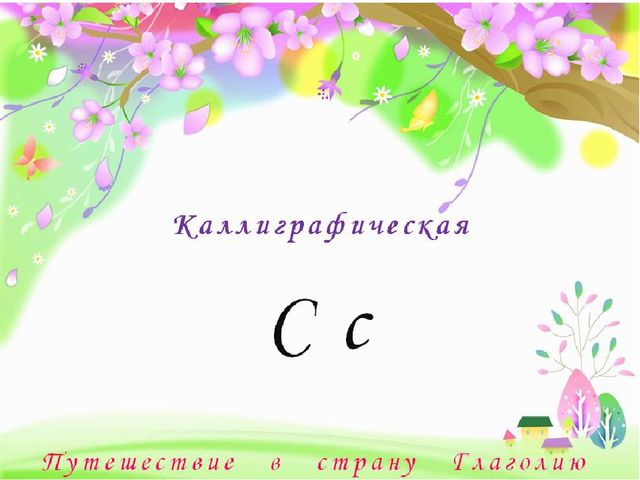 2 станция Орфографическая    Б…седа, зап…дный, шел…ст, к…ртоф…льный, п…бедить, с…лдат, п…рог,  …птека, пр…красный, …бычный, св…ркать, м…линовый.Глагол как часть речиНа какие вопросы отвечают?Что обозначают?Чем являются в предложении?Какую роль играют  в речи?3 станция( Кластер- пучок, созвездие, гроздья).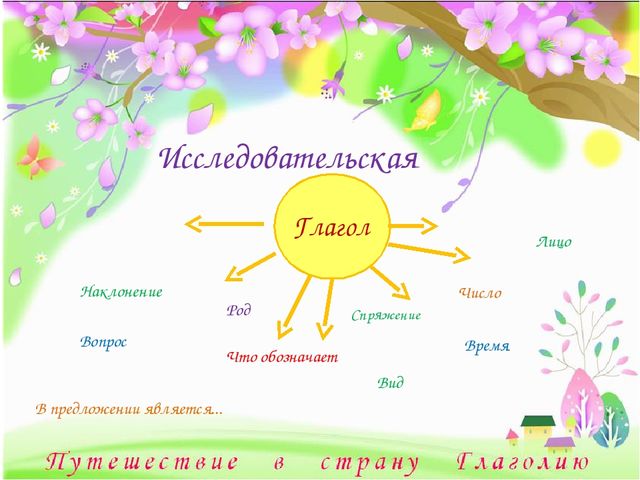 Что?  Что делает? Кому? Что сделал? Что будет делать? Откуда?4 станцияЛитературная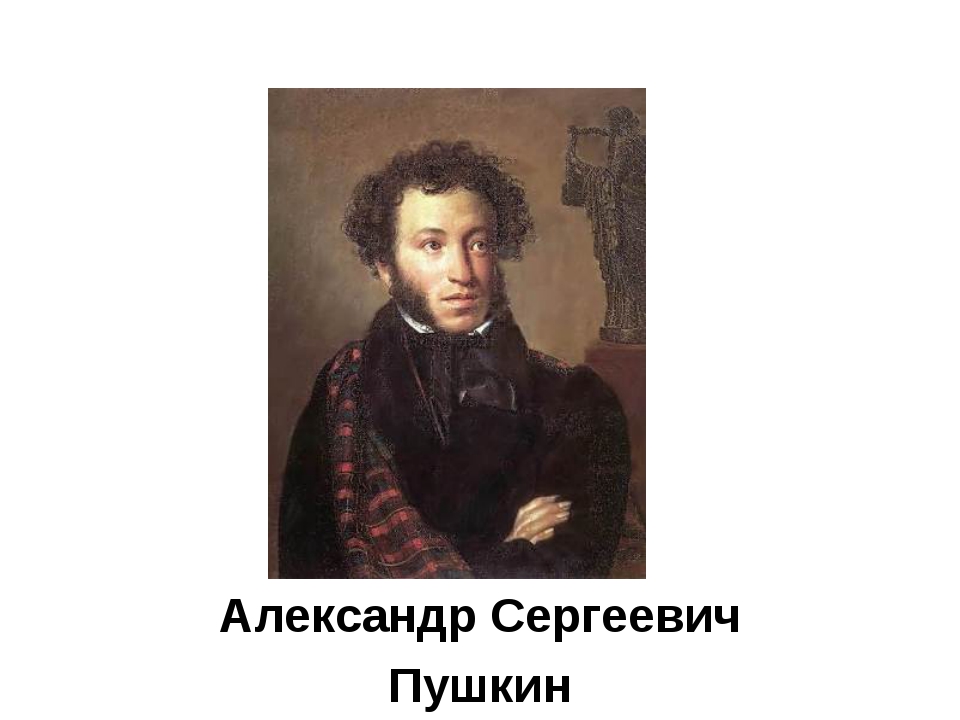 А.С.ПушкинВетер по морю гуляет и кораблик подгоняет.Он бежит себе в волнах на раздутых парусах.Море весело шумит.Судно весело бежит.А царица хохотать.И плечами пожимать,И подмигивать глазами,И прищелкивать перстами,И вертеться подбочась,Гордо в зеркало глядясь.- Выписать глаголы.5 станция                         ТворческаяЗадание.  Работа в парах«Оживите»  картину, добавив в каждое предложение действие. Запишите текст.Подчеркнуть глаголы.      Чудесен лес зимой! Белый пушистый снег   на ветках деревьев. Смолистые шишки  вершины елей. На сугробах   узоры заячьих и лисьих следов. Вот   через дорогу белка.  Задание  Составить из слов всю, белое, покрывало, землю, покрывало, загадку. Отгадку запишите6 станция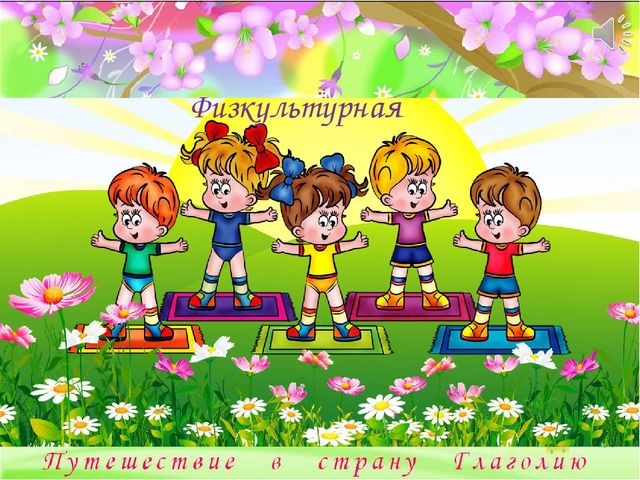 7 станция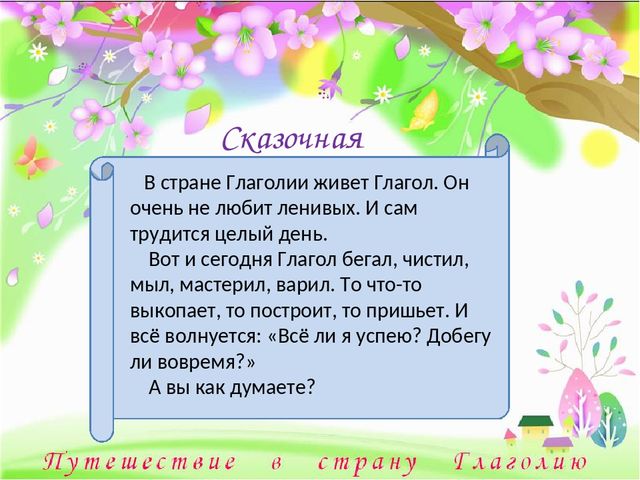 - Давайте найдем глаголы, которые встретились нам в сказке «Золушка»(Живет, не любит, трудится, бегал, чистил, мыл, мастерил, варил, выкопает, построит, пришьет, волнуется, успею, добегу).-На какие вопросы отвечают эти глаголы?  наст.вр.                           пр.вр.                               буд.вр.   что делает?                    что делал?                      что сделаю?                                                                                   что сделает?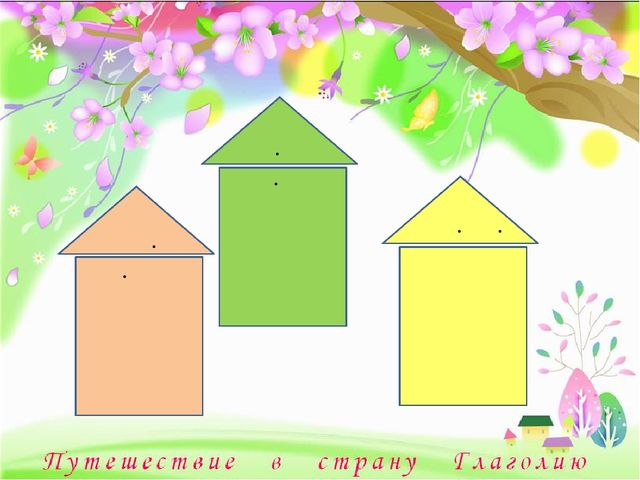 8 станцияРадужная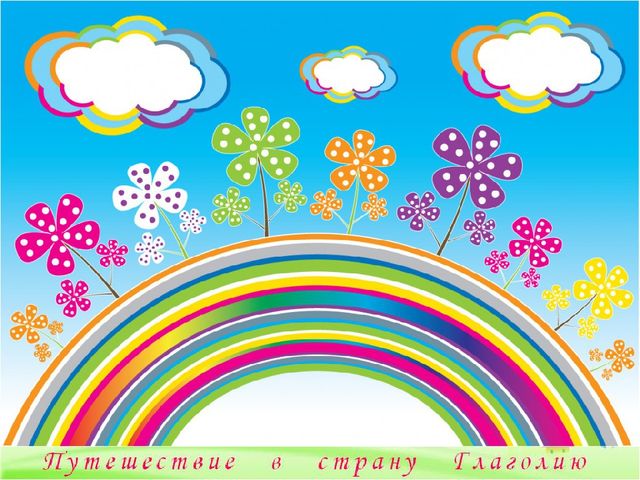 9станцияТрудоваяЗадание 1: списать, подчеркнуть глаголы, определить время глаголов.Первая карточка: Снег уже теперь не тот-Потемнел он в поле.На озерах треснул ледБудто раскололи.Вторая карточка:Рыхлый снег темнеет в марте,Тают льдинки на окне.Зайчик бегает по партеИ по карте на стене.Третья карточка: Наступят дни весенние.Теплом растопит солнышко,Как воск снега пушистые.Задание 2 (по выбору) первая группа: составить из слов пословицу и записать понравившуюся.С песней                             долго спать не будет.Кто труд любит,                есть чем похвалиться.Для добра трудиться -      и труд спорится.Вторая группа: продолжить пословицуБез труда не вытащишь … .Золото познается в огне, а … .Труд кормит, а … 10 станцияРефлексивнаяЛисток с утверждениями. Заполните его.На уроке я работалактивно/пассивноСвоей работой на уроке ядоволен/не доволенУрок для меня показалсякоротким/длиннымЗа урок яустал/не усталМоё настроение сталолучше/хужеМатериал урока былпонятен/не понятенполезен/бесполезенинтересен/скученДомашнее задание мне кажетсялёгким/трудныминтересным/ неинтереснымНа уроке я работалактивно/пассивноСвоей работой на уроке ядоволен/не доволенУрок для меня показалсякоротким/длиннымЗа урок яустал/не усталМоё настроение сталолучше/хужеМатериал урока былпонятен/не понятенполезен/бесполезенинтересен/скученДомашнее задание мне кажетсялёгким/трудныминтересным/ неинтересным